Εγχειρίδια Νεοελληνικής ΓλώσσαςΟνοματεπώνυμο συγγραφέα 1 Παιδαγωγικό Τμήμα, ΑΠΘauthor1@yahoo.grΟνοματεπώνυμο συγγραφέα 2Παιδαγωγικό Τμήμα, ΑΠΘauthor2@auth.grΠερίληψηΚάθε κείμενο θα πρέπει να περιλαμβάνει περίληψη με τα βασικά σημεία της εργασίας (μέχρι 300 λέξεις), η οποία θα συνοδεύεται από μια λίστα με τρεις έως έξι λέξεις κλειδιά. Η λέξη «περίληψη» να γραφεί με μέγεθος χαρακτήρων 12 και έντονα γράμματα, το κείμενο της περίληψης και οι λέξεις κλειδιά να έχουν μέγεθος χαρακτήρων 10 –όλα σε γραμματοσειρά Calibri, πλήρη στοίχιση και μονό διάστιχο.Λέξεις-κλειδιά: εκπαίδευση, εγχειρίδια, λογοτεχνία.1. ΕισαγωγήΣε αυτόν τον οδηγό παρατίθενται όλες οι απαραίτητες πληροφορίες για τη μορφοποίηση των παραδοτέων κειμένων, τα οποία θα συμπεριληφθούν στα πρακτικά του Συνεδρίου. Μπορείτε να χρησιμοποιήσετε το παρόν ως πρότυπο για να μορφοποιήσετε το δικό σας κείμενο.Το μέγεθος των κειμένων δε θα πρέπει να ξεπερνάει τις 12 σελίδες συνολικά, μαζί με τις βιβλιογραφικές αναφορές. Το αρχείο που θα υποβάλετε θα πρέπει να έχει τη μορφή .doc ή .docx. Τίτλος του αρχείου το όνομα του πρώτου συγγραφέα (στα λατινικά, πεζά). Ηλεκτρονική διεύθυνση αποστολής: ekedisyconference@gmail.vom Παρακαλείσθε να ακολουθήσετε πιστά τις οδηγίες, εφόσον η μη εφαρμογή τους αποτελεί ισχυρό λόγο μη δημοσίευσης της εισήγησής σας. 2. Δομή Εργασίας Οι εργασίες με ερευνητικό χαρακτήρα συνιστάται να έχουν την παρακάτω δομή: -  Εισαγωγή-  Συνοπτική περιγραφή της ερευνητικής μελέτης-  Αναγκαιότητα της ερευνητικής μελέτης και σύντομη βιβλιογραφική ανασκόπηση    προγενέστερων ερευνών- Μεθοδολογία της ερευνητικής διαδικασίας (ερευνητικά ερωτήματα, σκοπός και  υποθέσεις της έρευνας, δείγμα, τεχνικές ανάλυσης, παρουσίασης και ερμηνείας των αποτελεσμάτων)-  Παρουσίαση, Ανάλυση, Συζήτηση των αποτελεσμάτων-  Συμπεράσματα - Προτάσεις-  Βιβλιογραφικές αναφορές-  Παράρτημα (αν απαιτείται)Οι εργασίες που παρουσιάζουν διδακτικές προτάσεις, εκπ. δράσεις, εκπ. προγράμματα κτλ. συνιστάται να έχουν την παρακάτω δομή: -  Εισαγωγή-  Στοιχεία υλοποίησης της διδακτικής πρότασης, της δράσης, του προγράμματος κτλ. (βαθμίδα εκπαίδευσης, τάξη/εις - αριθμός μαθητών, χρονολογία εφαρμογής, διάρκεια εφαρμογής κτλ.)-  Στόχοι - επιδιώξεις-  Μεθοδολογία (της διδασκαλίας, της δράσης, του προγράμματος…)-  Διδακτικό ή άλλο σχετικό υλικό (μορφή, περιεχόμενο, διδακτική χρήση)-  Διδακτικά βήματα / Παρουσίαση των δραστηριοτήτων (προετοιμασία, υλοποίηση, ολοκλήρωση κτλ.)-  Αξιολόγηση-  Βιβλιογραφικές αναφορές-  Παράρτημα (αν απαιτείται)3. Κυρίως Κείμενο 3.1. Μορφοποίηση σελίδας Ακολουθήστε αυτό το υπόδειγμα για τη μορφοποίηση της σελίδας. Διάταξη σελίδας: Το κείμενο θα πρέπει να έχει γραφεί σε διαστάσεις χαρτιού τύπου Α4. Τα περιθώρια πρέπει να είναι: επάνω, κάτω, δεξιά και αριστερά 2,5 εκ. Εσοχές: Δεν απαιτείται εσοχή (παραγραφοποίηση) στην πρώτη παράγραφο μετά τον τίτλο ενότητας ή υποενότητας. Αντίθετα, απαιτούνται εσοχές ενός εκατοστού (1 cm) για όλες τις υπόλοιπες παραγράφους της ενότητας ή της υποενότητας.Τίτλος κειμένου, στοιχεία συγγραφέων, περίληψη, λέξεις κλειδιά: Ο τίτλος πρέπει να είναι γραμμένος με γραμματοσειρά Calibri 16 στ. και έντονα γράμματα, στοιχισμένος στο κέντρο και μονό διάστιχο. Ακολουθεί κενή γραμμή. Στη συνέχεια, γράφονται τα ονόματα και τα επώνυμα των συγγραφέων με έντονα γράμματα, κεντραρισμένα. Κάτω από κάθε όνομα συγγραφέα παρατίθεται ο φορέας απασχόλησής του με πλάγια γράμματα και η ηλεκτρονική διεύθυνσή του με κανονικά γράμματα, κεντραρισμένα. Όλα γραμμένα με  γραμματοσειρά Calibri 12 στ. και μονό διάστιχο. Ακολουθούν: δύο κενές γραμμές, η περίληψη (βλ. παραπάνω), μία κενή γραμμή, οι λέξεις κλειδιά, δύο κενές γραμμές, το κυρίως κείμενο…Σώμα κειμένου: Να είναι πλήρως στοιχισμένο και να χρησιμοποιείται μονό διάστιχο και γραμματοσειρά Calibri 12 στ.-Αποφύγετε μέσα στο κείμενο τις υπογραμμίσεις, τα έντονα ή τα πλάγια γράμματα και τη χρήση συνδυασμού συμβόλων. Αν απαιτούνται σύμβολα, χρησιμοποιείστε τις τελείες ().  Ανάμεσα στο σύμβολο και την αρχική λέξη της πρότασης που ακολουθεί διάστημα 0,5 εκ.-Χρησιμοποιούμε υποσημειώσεις με φειδώ και αν  είναι απαραίτητο (γραμματοσειρά Calibri 10 στ.). Δε χρησιμοποιούμε σημειώσεις τέλους.3.2. Μορφοποίηση τίτλωνΑκολουθήστε αυτό το υπόδειγμα για τους τίτλους ενοτήτων και υποενοτήτων. Υπάρχουν:οι τίτλοι των Ενοτήτων (με γραμματοσειρά 12 στ., έντονα κανονικά γράμματα)1. Εισαγωγή 2. Δομή3. ……οι τίτλοι των Υποενοτήτων (με γραμματοσειρά 12 στ., έντονα πλάγια γράμματα)3.1. Μορφοποίηση σελίδας3.2. ….3.3. ….αν υπάρχει λόγος, μπορείτε να χρησιμοποιήσετε και μια τρίτη διαβάθμιση με κανονικά γράμματα υπογραμμισμένα3.3.1. Εικόνες 3.3.2. ….3.3.3. ….Αν χρειαστείτε και άλλη υποδιαίρεση, χρησιμοποιείστε τις τελείες ().  -Οι τίτλοι στοιχίζονται αριστερά-Προσοχή στη συνέχεια της αρίθμησης των ενοτήτων, υποενοτήτων κτλ.- Βάζουμε τελεία μετά από κάθε αριθμό της αρίθμησης αλλά όχι στο πέρας του τίτλου1.   Εισαγωγή -Πριν από κάθε τίτλο ενότητας ή υποενότητας αφήνουμε μία κενή γραμμή – δεν αφήνουμε κενή γραμμή στις υπόλοιπες διαβαθμίσεις, εκτός αν υπάρχει λόγος. Σε κάθε περίπτωση φροντίζουμε για την ομοιομορφία του κειμένου. -Προσοχή: Κατά την τελική μορφοποίηση του κειμένου φροντίζουμε να μη βρεθεί ο τίτλος σε διαφορετική σελίδα από το κείμενο που τον ακολουθεί.3.3. Εικόνες, Σχήματα, ΠίνακεςΕικόνες, Σχήματα και Πίνακες πρέπει να έχουν αρίθμηση, να τοποθετούνται σε στοίχιση στο κέντρο και σε οριζόντια διάταξη σε σχέση με το κείμενο. 3.3.1. Εικόνες -Τοποθετήστε λεζάντες με συνεχή αρίθμηση κάτω από τις εικόνες (Εικόνα 1., Εικόνα 2., Εικόνα 3. κτλ.). Για τη λεζάντα χρησιμοποιήστε γραμματοσειρά Calibri 10 στιγμών. Στο τέλος της λεζάντας δεν μπαίνει τελεία. -Οι εικόνες καλό είναι να έχουν πλαίσιο με γραμμή μαύρου χρώματος (διαφάνεια 30%). -Πριν από κάθε εικόνα κενή γραμμή, μετά τη λεζάντα κενή γραμμή.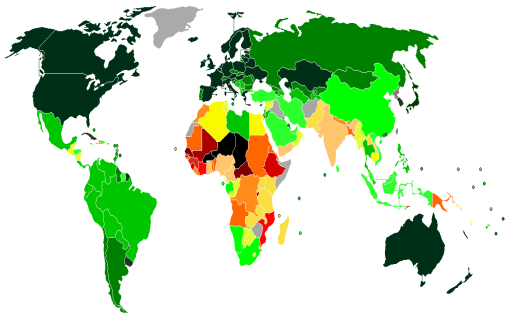 Εικόνα 1. Κατανομή...-Ανάλογη μορφοποίηση ακολουθείται στα σχήματα και τα γραφήματα (Σχήμα 1., Σχήμα 2. κτλ. / Γράφημα 1., Γράφημα 2. κτλ.).3.3.2. ΠίνακεςΤοποθετήστε τον αριθμημένο τίτλο πάνω από το σώμα του πίνακα, χωρίς κενή γραμμή ανάμεσα. Πίνακας και τίτλος έχουν στοίχιση στο κέντρο. Πρέπει οπωσδήποτε να υπάρχουν οριζόντιες γραμμές πάχους 1 στ. στην αρχή και στο τέλος του πίνακα. Δεν επιτρέπεται η χρήση κατακόρυφων γραμμών στους πίνακες.Πίνακας 1. Παράδειγμα μορφοποίησης πίνακαΗλικία Συχνότητα Ποσοστό %Κάτω των 40 44 32.140-49 68 49.650 και άνω 25 18.2Σύνολο 137 100.0Πίνακας 1. Παράδειγμα μορφοποίησης πίνακαΗλικία Συχνότητα Ποσοστό %Κάτω των 40 44 32.140-49 68 49.650 και άνω 25 18.2Σύνολο 137 100.0Πίνακας 1. Παράδειγμα μορφοποίησης πίνακαΠίνακας 1. Παράδειγμα μορφοποίησης πίνακαΗλικία Συχνότητα Ποσοστό %Κάτω των 40 44 32.140-49 68 49.650 και άνω 25 18.2Σύνολο 137 100.03.4. Οδηγίες για τις βιβλιογραφικές παραπομπές και αναφορέςΘα ακολουθήσετε το σύστημα βιβλιογραφίας APA 63.4.1. Ενδοκειμενικές παραπομπέςΓενικά:Κάθε φορά που χρησιμοποιείτε μια πηγή στο σώμα του κειμένου πρέπει να αναφέρετε σε παρένθεση το επώνυμο του συγγραφέα και το έτος δημοσίευσης του έργου, π.χ. (Αρβανίτης, 2007)∙ μπορείτε βέβαια να γράψετε και: σύμφωνα με τον Αρβανίτη (2007)… Αν αναφέρεστε σε συγκεκριμένο σημείο του έργου, τότε πρέπει να γράφετε και τη/τις συγκεκριμένη/ες σελίδα/ες στις οποίες παραπέμπετε, π.χ. (Αρβανίτης, 2009: 11, 168-169). Μπορείτε επίσης αντί για (Αρβανίτης, 2007) / (Αρβανίτης, 2009: 11, 168-169)  να γράψετε: σύμφωνα με τον Αρβανίτη (2007 / σύμφωνα με τον Αρβανίτη (2009: 11, 168-169)  Στην περίπτωση που χρησιμοποιείτε: α. περισσότερες από μία  πηγές εργασίες του ίδιου συγγραφέα εισάγετε όλες τις χρονολογίες/ή και σελίδες με χρονολογική σειρά και μην επαναλαμβάνετε το όνομα, π.χ. (Αρβανίτης, 2009: 31; 2012; 2018: 11-22)β. περισσότερες από μία  εργασίες τις οποίες ο συγγραφέας έχει δημοσιεύσει το ίδιο έτος, εισάγετε αλφαβητική αρίθμηση μετά την αναγραφή του έτους δημοσίευσης, π.χ. (Αρβανίτης, 2006a; 2006b). Εφόσον μια πηγή έχει μέχρι δύο συγγραφείς, στο σώμα του κειμένου αναφέρονται και τα δύο ονόματα μαζί με τη χρονολογία έκδοσης του έργου τους (Carr & Kemmis, 1997). Εφόσον οι συγγραφείς μιας πηγής είναι τρεις, τέσσερις ή και πέντε την πρώτη φορά παραπέμπουμε γράφοντας όλα τα επώνυμα, στη συνέχεια αν παραπέμψουμε ξανά σε αυτήν την πηγή, γράφουμε μόνο το επώνυμο του πρώτου συγγραφέα συνοδευόμενο από κ.ά. για αναφορές στα ελληνικά (Γρόσδος κ.ά., 2010) ή et al (το et al. είναι το λατινικό and others) για αναφορές στα αγγλικά (Smith et al., 2010) και τη χρονολογία έκδοσης του έργου. Στην αλφαβητική λίστα των βιβλιογραφικών αναφορών καταγράφονται τα ονόματα όλων των συγγραφέων.Αν παραπέμπουμε σε εργασία που αναφέρεται από άλλη πηγή, γράφουμε: όπως αναφέρεται στο… (ή από τον/την/τους…), π.χ. Ο Fawcett, όπως αναφέρεται στο -ή από τους- Polit & Beck (2008), υποστηρίζει…Ανάμεσα στους δύο συγγραφείς στις ενδοκειμενικές παρενθετικές παραπομπές μπαίνει το σύμβολο «&» (Carr & Kemmis, 1997). Αν οι συγγραφείς είναι περισσότεροι, τότε το σύμβολο «&» μπαίνει μεταξύ των δύο τελευταίων. Στις παραπομπές που γράφονται αναλυτικά διατηρούμε το και: όπως αναφέρουν οι Carr και Kemmis (1997)…Αν δεν υπάρχει έτος δημοσίευσης γράφουμε χ.χ. (χωρίς χρονολογία) ή  n.d. (not dated) για ξενόγλωσσες πηγές.Προσοχή: Στην περίληψη δε συνηθίζεται να παραπέμπουμε σε βιβλιογραφία και να παραθέτουμε ενδοκειμενικά βιβλιογραφικές παραπομπές. Σε περίπτωση που είναι απαραίτητη η παραπομπή σε κάποιο επιστημονικό έργο, φροντίζουμε να γράφουμε πλήρη στοιχεία με τίτλο, έτος - τόπο έκδοσης και εκδ. οίκο.3.4.2. Λίστα βιβλιογραφικών αναφορώνΑκολουθήστε πιστά το παρόν υπόδειγμα για τις βιβλιογραφικές αναφορές Γενικά:Οι αναφορές γράφονται με γραμματοσειρά Calibri 12, όπως και το υπόλοιπο κείμενο. Δεν αφήνουμε παράγραφο στην πρώτη γραμμή κάθε αναφοράς, αλλά εσοχή (1 cm) στη δεύτερη και τις υπόλοιπες. Δε χρησιμοποιούμε έντονα γράμματα (εκτός από τον τίτλο Βιβλιογραφικές αναφορές), ούτε κεφαλαία (εκτός βέβαια από τα αρχικά ονομάτων και τίτλων ή στην περίπτωση που η  πηγή είναι αρκτικόλεξο).Η λίστα βιβλιογραφικών αναφορών είναι μία –δεν κάνουμε άλλη για τα περιοδικά, άλλη για τα βιβλία κτλ.– και σε αυτή γράφονται όλες οι πηγές. Οι αναφορές καταγράφονται με βάση το επώνυμο του πρώτου συγγραφέα κάθε πηγής (πρώτα οι διεθνείς πηγές με αλφαβητική σειρά και μετά οι ελληνικές πηγές με αλφαβητική σειρά, ανάλογα με το αν τα επώνυμα των συγγραφέων είναι γραμμένα με λατινικό ή ελληνικό αλφάβητο). Σε περίπτωση που χρησιμοποιείτε ως πηγές δύο ή περισσότερες εργασίες του ίδιου συγγραφέα, θα πρέπει να συμπεριληφθούν στη λίστα αναφοράς με χρονολογική σειρά, σύμφωνα με το έτος δημοσίευσης κάθε εργασίας –από το παλαιότερο στο πιο πρόσφατο. Εάν υπάρχουν πηγές του ίδιου συγγραφέα με το ίδιο έτος έκδοσης, τις διαχωρίζουμε προσθέτοντας πεζά γράμματα δίπλα στο έτος δημοσίευσης a, b, c κτλ. (λχ. 2013a). Ο τίτλος βιβλίου γράφεται με πλάγια γράμματα πάντα· ακόμη και μέσα στο κείμενο αν αναφερθούμε σε τίτλο βιβλίου τον γράφουμε με πλάγια γράμματα. Με πλάγια γράφουμε επίσης τον τίτλο περιοδικού.Στις αναφορές ανάμεσα στους δύο συγγραφείς μπαίνει το σύμβολο «&». Αν οι συγγραφείς είναι περισσότεροι, τότε το σύμβολο «&» μπαίνει μεταξύ των δύο τελευταίων. Αν δεν υπάρχει έτος δημοσίευσης γράφουμε χ.χ. (χωρίς χρονολογία) ή  n.d. (not dated) για ξενόγλωσσες πηγές. Συνιστούμε μεγάλη προσοχή στη χρήση των σημείων στίξης.  Κόμματα και τελείες είναι πολύ σημαντικά για το σύστημα APA.Προσοχή: Οι ενδοκειμενικές παραπομπές πρέπει να παρατίθενται και στη λίστα των βιβλιογραφικών αναφορών με τα πλήρη στοιχεία τους, ώστε να μπορεί ο αναγνώστης να τις αναζητήσει. Και αντίστροφα: όσες πηγές καταγράφονται στη λίστα των βιβλιογραφικών αναφορών πρέπει να υπάρχουν ως παραπομπή και στο κείμενο –αυτό επιβάλλει η επιστημονική εντιμότητα. Άλλωστε, γράφουμε Βιβλιογραφικές αναφορές, όχι γενική Βιβλιογραφία.Ενδεικτικά παραδείγματαΠαράρτημα Το παράρτημα παρατίθεται στο τέλος του κειμένου, μετά και από τη λίστα βιβλιογραφικών αναφορών. Ωστόσο, θεωρείται μέρος της εργασίας σας και οφείλετε να τηρείτε και εδώ  τις προδιαγραφές που αφορούν τα υπόλοιπα μέρη του κειμένου. Αν έχετε εικόνες, σας παρακαλούμε να είναι ξεκάθαρο τι και ποιους αφορούν /  με ποιο μέρος της εργασίας σας συνδέονται∙ επίσης, να φροντίζετε να είναι κεντραρισμένες, η μία κάτω ή δίπλα από την άλλη με όμοια μεγέθη (αν δεν υπάρχει λόγος για άλλη επιλογή), πλαίσιο, λεζάντες με αρίθμηση κτλ. Αν έχετε κείμενα φροντίστε να καταγράφονται τα στοιχεία τους, να είναι στοιχισμένα σωστά και να είναι ξεκάθαρο πού αρχίζουν και πού τελειώνουν, ώστε να μη δημιουργείται σύγχυση στον αναγνώστη.ΗλικίαΣυχνότηταΠοσοστό %Κάτω των 404432.140-496849.650 και άνω2518.2Σύνολο137100.0Βιβλίο σε έντυπη μορφή με έναν συγγραφέαΕνδοκειμενική παραπομπή: (Κανταρτζή, 2002)… ή σύμφωνα με την Κανταρτζή (2002)…Αναφορά στη λίστα βιβλιογραφικών αναφορώνΚανταρτζή, Ε. (2002). Ιστορική αναδρομή της εικονογράφησης των παιδικών και σχολικών βιβλίων. Θεσσαλονίκη: Κυριακίδη Αφοί.ΠαρατηρήσειςΕπώνυμο συγγραφέα / , / αρχικό γράμμα του ονόματος / . / έτος έκδοσης μέσα σε παρένθεση / . / τίτλος βιβλίου με πλάγια γράμματα / .  / τόπος έκδοσης / : / εκδοτικός οίκος / .-Δε γράφουμε τη λέξη εκδόσεις, εκτός αν αποτελεί μέρος της επωνυμίας-Αν υπάρχουν πολλές εκδόσεις του βιβλίου αναφέρουμε τον αριθμό της έκδοσης μέσα σε παρένθεση με κανονικά γράμματα αμέσως μετά τον τίτλο, π.χ. (2η έκδ.) Βιβλίο σε έντυπη μορφή με δύο ή περισσότερους συγγραφείςΕνδοκειμενική παραπομπή:(Cengel & Boles, 1994) ή Έρευνα των Cengel και Boles (1994) έδειξε ότι … Αναφορά στη λίστα βιβλιογραφικών αναφορών:Cengel, Y.A. & Boles, M.A. (1994). Thermodynamics: Αn engineering approach. London: McGraw Hill.Ανδρέου, Κ., Βέρτης, Ν. & Γαλανός, Α. (2006). Οι ηλεκτρονικοί υπολογιστές στη σχολική τάξη. Πάτρα: Πιεστήριο.Κεφάλαιο από βιβλίο με επιμέλειαΕνδοκειμενική παραπομπή: (Κωσταρής & Κατσά, 2016: 101-103, 109) ή όπως αναφέρουν οι Κωσταρής και Κατσά (2016: 101-103, 109) …Αναφορά στη λίστα βιβλιογραφικών αναφορών:Κωσταρής, Χ. & Κατσά, Μ. (2016). Η συμβολή του μοντέλου της αντεστραμμένης διδασκαλίας στην αξιοποίηση του διδακτικού χρόνου και τα μαθησιακά της αποτελέσματα. Στο  Γ. Παπαδημητρίου (Επιμ.), Το όραμα και οι δράσεις ενός σχολείου (σσ. 101-114). Αθήνα: Γρηγόρη.Charmaz, K. (2000). Grounded Theory: Objectivist and Constructivist Methods. In N. Denzin & Y. Lincoln (Eds.), Handbook of Qualitative Research (pp. 509-535). Thousand Oaks, CA: Sage.Παρατηρήσεις-Προσοχή: Πρώτα οι συγγραφείς, έτος δημοσίευσης, τίτλος εργασίας (κανονικά γράμματα). Ακολουθεί:  Στο… ή In… (για ξενόγλωσση αναφορά), αρχικό γράμμα ονόματος και επώνυμο επιμελητή έκδοσης, τίτλος του βιβλίου με πλάγια γράμματα, σελίδες, τόπος έκδοσης, εκδ. οίκος.-Στις παραπομπές γράφουμε μόνο τη/τις σελίδα/ες όπου παραπέμπουμε - στις αναφορές  γράφουμε τις σελίδες ολόκληρου του κεφαλαίου στο βιβλίο (σσ. 101-114) μετά τον τίτλο του βιβλίου και σε παρένθεση.-Αν αναφερόμαστε σε ολόκληρο βιβλίο με επιμέλεια στις αναφορές γράφουμε:Κουγιουμτζής, Γ., Μπίκος, Γ. & Παπαδημητρίου, Γ. (Επιμ.). (2016). Διδάσκοντας Αρχαία Ελληνικά: Θέματα Διδακτικής Μεθοδολογίας και παιδαγωγική αξιοποίηση των ΤΠΕ. Αθήνα: Γρηγόρη.  Ηλεκτρονικό βιβλίο (e-book)Ενδοκειμενική παραπομπή: (Volz, 2000) ή όπως αναφέρει ο Volz (2000) …Αναφορά στη λίστα βιβλιογραφικών αναφορών με Doi:Volz, B.D. (2000). Junior genreflecting: A guide to good reads and series fiction for children. Englewood CO: Libraries Unlimited. Doi: 10. 1036/0071393724Αναφορά στη λίστα βιβλιογραφικών αναφορών με URL:Willingham, D.T. (2009). Why Don't Students Like School? [PDF file]. San Francisco: Jossey-Bass. Ανακτήθηκε στις 10/4/2017 απόhttps://moodrmoo.files.wordpress.com/2014/10/why-dont-students-like-school.pdfΠαρατηρήσειςΓράφουμε το Doi, εφόσον υπάρχειΜετά το Doi και το URL δεν μπαίνει τελείαΆρθρο περιοδικού σε έντυπη μορφήΕνδοκειμενική παραπομπή:Πρώτη φορά: (Λιάκα, Μπέγκου & Παπαδημητρίου, 2018)… ή όπως αναφέρουν οι Λιάκα, Μπέγκου και Παπαδημητρίου (2018)…Τις επόμενες φορές: (Λιάκα κ.ά., 2018)… ή όπως αναφέρουν οι Λιάκα κ.ά. (2018)…Αναφορά στη λίστα βιβλιογραφικών αναφορών Λιάκα, Ε., Μπέγκου, Ε. & Παπαδημητρίου, Γ. (2018). Όταν η Ποίηση συναντά τη Φυσική σε ένα σενάριο διδασκαλίας για τη βροχή. Physics News 9, 49-52.ΠαρατηρήσειςΜε πλάγια γράμματα ο τίτλος του περιοδικού και ο αριθμός τεύχους που αντιστοιχεί στα έτη  έκδοσης του περιοδικού (volume)· αν υπάρχει και αριθμός τεύχους (issue) γράφεται αμέσως μετά  (χωρίς διάστημα) σε παρένθεση με κανονικά γράμματα, π.χ.  7(2)Άρθρο περιοδικού που εκδίδεται σε ηλεκτρονική μορφήΆρθρο περιοδικού που εκδίδεται σε ηλεκτρονική μορφήΕνδοκειμενική παραπομπή:Πρώτη φορά: Kostaris, Sergis, Sampson, Giannakos, & Pelliccione (2017) ή όπως αναφέρουν οι Kostaris, Sergis, Sampson, Giannakos & Pelliccione (2017) …Επόμενες φορές:  (Kostaris et al., 2017)… ή όπως αναφέρουν οι Kostaris et al., 2017ΑναφοράKostaris, C., Sergis, S., Sampson, D. G., Giannakos, M. N., & Pelliccione, L. (2017). Investigating the Potential of the Flipped Classroom Model in K-12 ICT Teaching and Learning: An Action Research Study. Educational Technology & Society 20(1), 261-273. Ανακτήθηκε 9/4/2018 από https://www.researchgate.net/publication/312083751_Investigating_the_Potential_of_the_Flipped_Classroom_Model_in_K-12_ICT_Teaching_and_Learning_An_Action_Research_StudyΠαρατηρήσεις-Με πλάγια γράμματα ο τίτλος του περιοδικού και ο αριθμός τεύχους που αντιστοιχεί στα έτη  έκδοσης του περιοδικού (volume)· αν υπάρχει και αριθμός τεύχους (issue) γράφεται αμέσως μετά  (χωρίς διάστημα) σε παρένθεση με κανονικά γράμματα, π.χ.  7(2)-Γράφουμε πάντα στοιχεία ανάκτησης και URL, π.χ. Ανακτήθηκε 11/3/2018 από URL…Άρθρο συνεδρίου από βιβλίο πρακτικών Ενδοκειμενική παραπομπή: (Κωσταρής & Κατσά, 2018) ή όπως αναφέρουν οι Κωσταρής και Κατσά (2018  …Αναφορά στη λίστα βιβλιογραφικών αναφορών:Κωσταρής, Χ. & Κατσά, Μ. (2018). Η έρευνα δράσης ως εργαλείο διδασκαλίας για τον εκπαιδευτικό. Στο  Γ. Παπαδημητρίου & Χ. Κωσταρής (Επιμ.), Εκπαίδευση στον 21ο Αιώνα: Αναζητώντας την Καινοτομία, την Τέχνη, τη Δημιουργικότητα. Πρακτικά του 3ου Πανελλήνιου Συνεδρίου του ΕΚΕΔΙΣΥ, 20-22 Απριλίου 2018 (τόμος Β’, σσ. 195-206). Αθήνα.Bikos, G.  & Papadimitriou, G. (2016). Reading Clubs: Current trends and the case of Greece. In Α. Kavoura, D. Sakas & P. Tomaras (Eds.), Strategic Innovative Marketing, 4th IC-SIM, September 2015, Mykonos, Greece (pp. 735-740). Switzerland: Springer International Publishing.ΠαρατηρήσειςΜε πλάγια γράμματα ο τίτλος του συνεδρίου και η ημερομηνία διεξαγωγής τουΔιδακτορικό ή μεταπτυχιακή εργασίαΕνδοκειμενική παραπομπή:(Κωσταρής, 2014) ή όπως αναφέρει ο Κωσταρής (2014) …Αναφορά στη λίστα βιβλιογραφικών αναφορώνΚωσταρής, Χ. (2014). Έρευνα δράσης για τη μελέτη της εφαρμογής του μοντέλου της αντεστραμμένης διδασκαλίας στο μάθημα της πληροφορικής της Β΄ Γυμνασίου. (Αδημοσίευτη Μεταπτυχιακή Εργασία). Πανεπιστήμιο Πειραιά, Πειραιάς.ΠαρατηρήσειςΜε πλάγια γράμματα ο τίτλος της μεταπτυχιακής εργασίας / διδακτορικής διατριβήςΑν αναφερόμαστε σε αδημοσίευτη Μεταπτυχιακή Εργασία ή διδακτορική διατριβή, γράφουμε στην παρένθεση (Αδημοσίευτη Διδακτορική Διατριβή).Αναφορές από τον Παγκόσμιο ΙστόΠαραπομπή στο κείμενο:(Παπαδημητρίου, 10/1/2013) ή όπως αναφέρει η Παπαδημητρίου (10/1/2013)Αναφορά στη λίστα βιβλιογραγικών αναφορών : Παπαδημητρίου, Γ. (10/1/2013). Η αποστολή του σχολείου. Ανακτήθηκε 10/4/2019 από https://sciencearchives.wordpress.com/2013/01/10/η-αποστολή-του-σχολείου/  Παρατηρήσεις-Αν υπάρχει συγγραφέας, τίτλος κτλ. τότε η παραπομπή / αναφορά ακολουθεί τα προηγούμενα πρότυπα. Αν δεν υπάρχει, χρησιμοποιούμε στη θέση του συγγραφέα τον τίτλο  της ηλεκτρονικής πηγής. Στην παρένθεση μετά τον συγγραφέα γράφουμε όχι μόνο τη  χρονολογία αλλά και την ημερομηνία της δημοσίευσης -Πρέπει να καταγράφεται η ημερομηνία προσπέλασης καθώς και η πλήρης ηλεκτρονική διεύθυνση του δικτυακού τόπου (Ανακτήθηκε 5/6/17 από http://www.ekedisy.gr). -Παρακαλείσθε να ελέγχετε αν ο σύνδεσμος είναι ενεργός για κάθε ηλεκτρονική διεύθυνση που αναγράφεται στη λίστα αναφορών.-Για να παραπέμψουμε σε διαδικτυακή πηγή στο σύνολό της αναφέρουμε το url εντός παρενθέσεως, π.χ. Το ΕΚΕΔΙΣΥ (http://www.ekedisy.gr/) … 